Substitute? I don’t have a degree in education!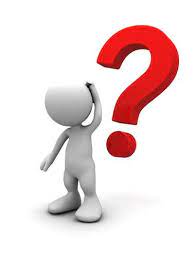 You don’t need a degree in education!!You can work in education and support the children and staff in your community. There are so many reasons to help!Job flexibility – choose the days you can work and the schools you would like to go to. Get your foot in the door at FCPS by networking with staff.Add some valuable skills to your toolbox (problem solving, flexibility, etc.)It’s never boring!!Schools are exciting places to be and you can learn amazing things from the students and staffThe demand is real, the appreciation is overwhelmingFollowing the lesson plan and working with students helps to make the day go by quicklyGain an appreciation of how much work goes into running a schoolYour community needs you – we can’t do this aloneMake a difference. What could be more valuable than being a positive influence to the children of Frederick CountyApply now at Substitute ApplicationTeacher Substitute; must have 60 college credits. $21/hourSpecial Education Instructional Assistant; must have a high school diploma. $15.36/hourWe also have opportunities for long term Substitute positions that last at least 11 days. Join our team and see the rewards!